Режим «Перемещение ОС между группами и видами имущества»НавигаторДокументыНефинансовые активыПеремещение ОС между группами и видами имуществаРежим предназначен для перевода имущества между группами и видами имущества.Предварительно необходимо указать настройку типовой операции для формирования проводок  режима «Перемещение ОС между группами и видами имущества» по кнопке  Настройка документов на панели инструментов. 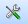 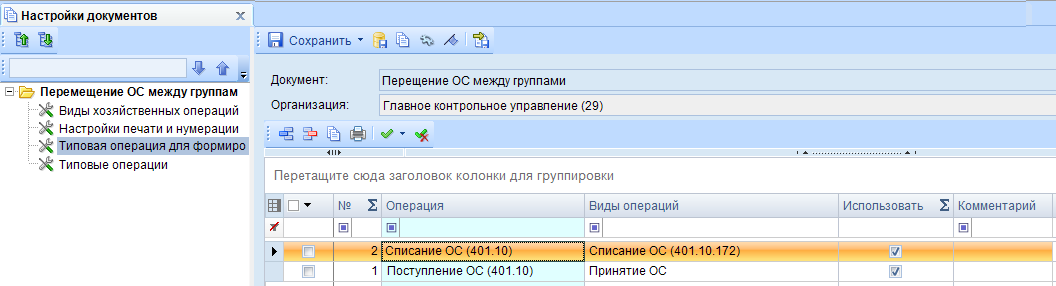 Рисунок 1. Окно настройки типовой операции режимаНа вкладке «Реквизиты» документа необходимо заполнить два обязательных поля «Исключить из группы» и «Включить в группу». Заполнение реквизитов документа необходимо сделать из справочника «Группы активов» с учетом настроек документа на субсчета.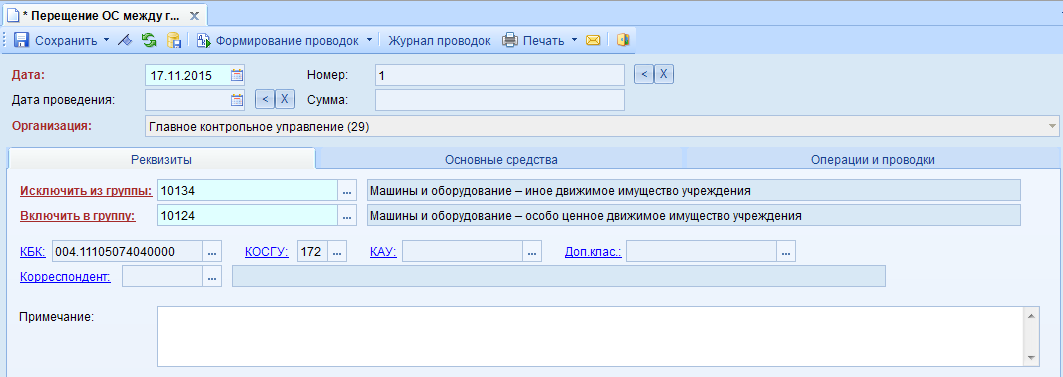 Рисунок 2. Окно ввода/редактирования режима "Перемещение ОС между группами и видами имущества"КБК, КОСГУ, КАУ, Доп.класс, Корреспондент – аналитика заполняется для счета 401.10.Примечание  - текстовое поле для ввода пользователями необходимой информации.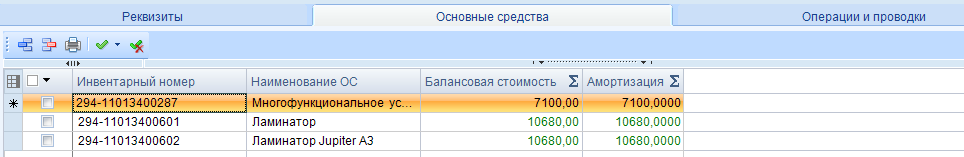 Рисунок 3. Вкладка "Основные средства" режимаНа вкладке «Основные средства табличная часть заполняется с учетом группы, указанной в поле «Исключить из группы». После заполнения всех данных при нажатии на кнопку  Формирование проводок автоматически сформируются проводки на вкладке «Операции и проводки». Проводки формируются только по тем объектам, по которым есть остатки. 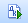 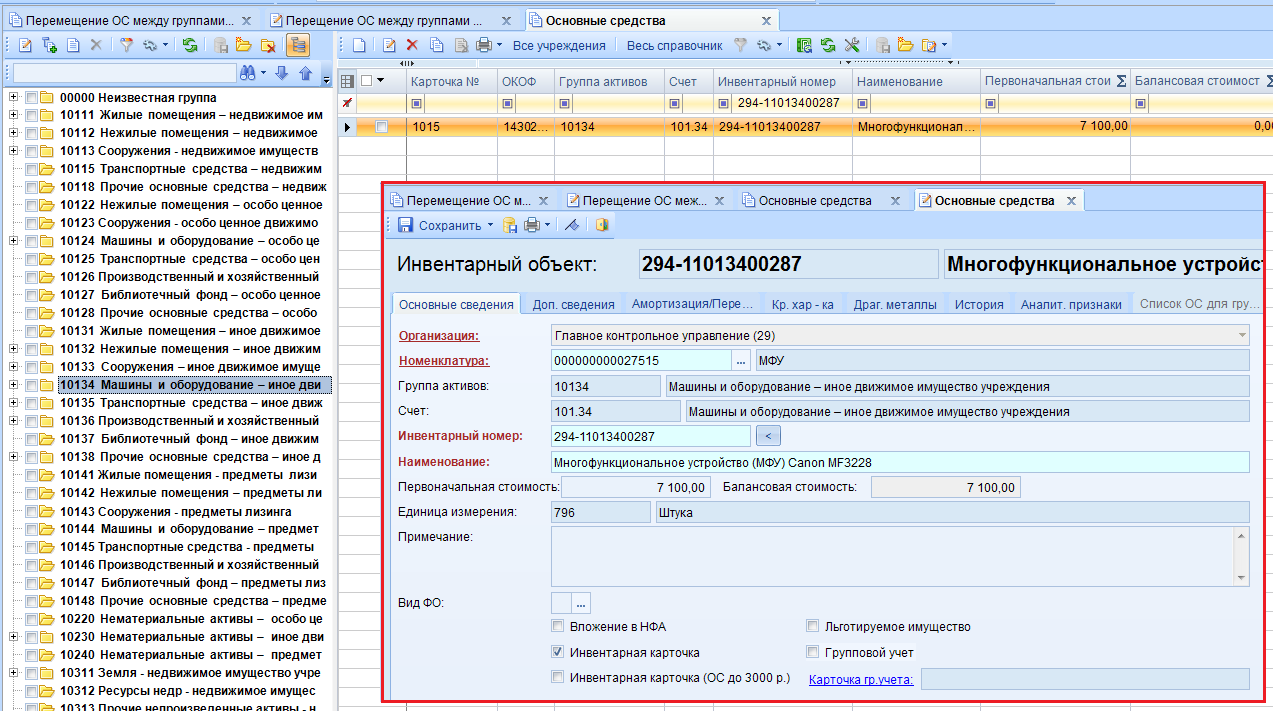 Рисунок 4. Отображение ОС в справочнике до перемещенияПри установке в документе даты проведения, происходит замена группы у ОС. 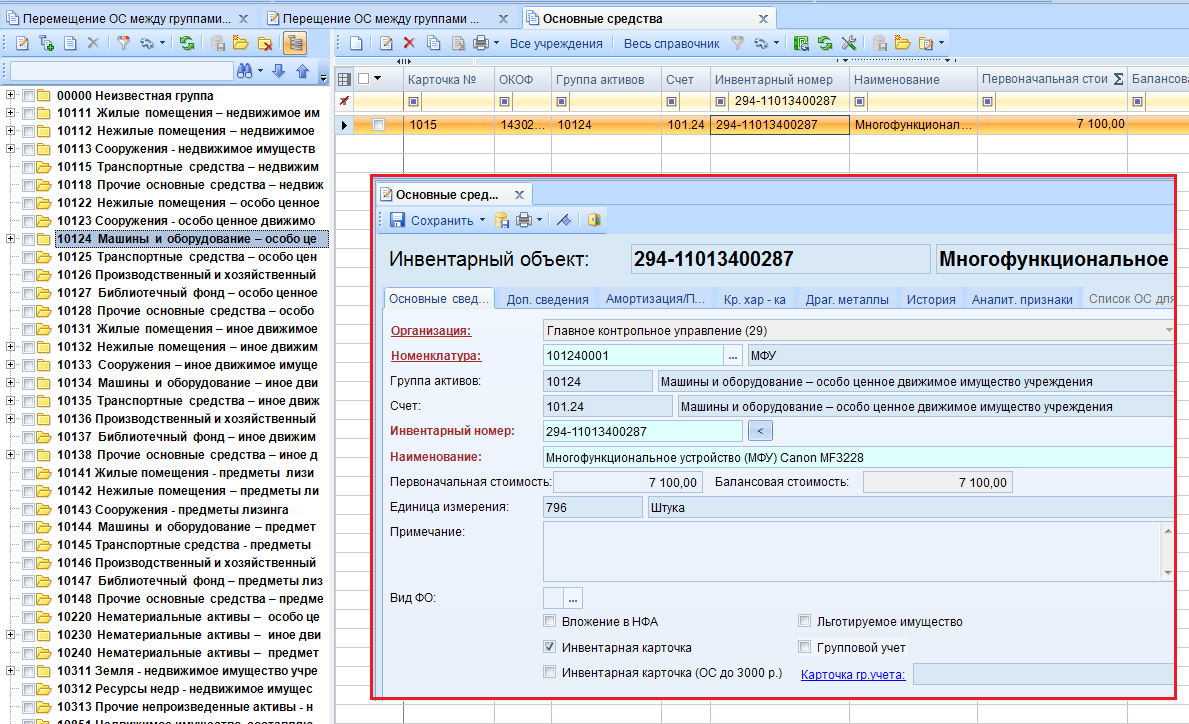 Рисунок 5. Отображение ОС в справочнике после включения в новую группуПри удалении (отмены проведения) документа у ОС из списка возвращается ранее использовавшаяся номенклатура.